УКРАЇНАПОЧАЇВСЬКА  МІСЬКА  РАДАВИКОНАВЧИЙ КОМІТЕТР І Ш Е Н Н Явід     грудня 2021 року                                                                    № проєктПро виділення одноразовоїгрошової допомоги гр. Стояновській Н.Л.              Розглянувши заяву жительки с. Старий Почаїв, вул. Радивилівська, 22 гр. Стояновської Надії Леонтіївни,   яка  просить виділити одноразову грошову допомогу у зв’язку з перебуванням у лікувальному закладі, керуючись Законом України «Про місцеве самоврядування в Україні», Положенням про надання одноразової адресної матеріальної допомоги малозабезпеченим верствам населення Почаївської міської територіальної громади, які опинилися в складних життєвих обставинах, затвердженого рішенням виконавчого комітету № 164 від 19 жовтня 2016 року, на виконання Програми «Турбота»,  виконавчий комітет міської ради                                                     В и р і ш и в:Виділити одноразову грошову допомогу гр. Стояновській Надії Леонтіївні  в   розмірі 1000 ( одна тисяча )  гривень.Відділу бухгалтерського обліку та звітності перерахувати гр. Стояновській Надії Леонтіївні одноразову грошову  допомогу.Віктор Лівінюк..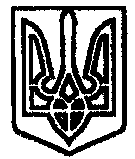 